Leopard’s Expectations for the CafeteriaLeopard says…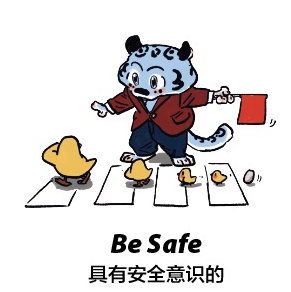 Show moderation and eat a variety of foods to give your body the fuel it needs to grow and learn.Leopard says…  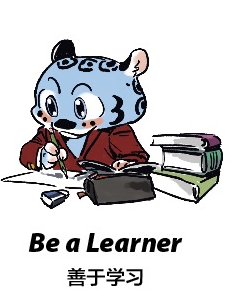 Diligently prepare yourself for lunch by washing your hands and collecting all items before taking a seat.Leopard says…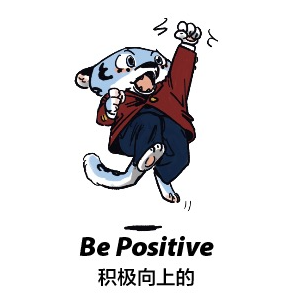 Wait patiently and collect your food with the spirit of generosity, trusting that there is plenty for everyone.Leopard says…                   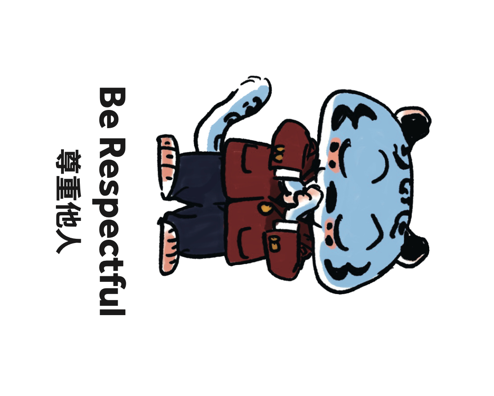 Be flexible and adapt to the daily menu and sitting arrangement.Be thoughtful of others and contribute to your table in a positive way.Leopard says…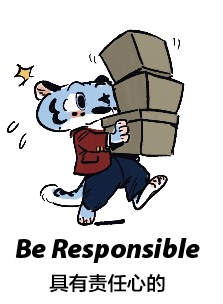 Complete an act of service by leaving your place clean and tidy.